ΠΡΟΣΚΛΗΣΗ ΥΠΟΒΟΛΗΣ ΟΙΚΟΝΟΜΙΚΩΝ ΠΡΟΣΦΟΡΩΝ ΓΙΑ ΗΜΕΡΗΣΙΑ ΕΚΔΡΟΜΗΤο 4ο Γυμνάσιο Νεάπολης προκηρύσσει διαγωνισμό, σύμφωνα με την σύμφωνα με τις διατάξεις του νόμου 33120/ΓΔ4/28-02-2017 (ΦΕΚ 681/τ.Β’/06-03-2017), για την κατάθεση κλειστών προσφορών από τα ενδιαφερόμενα τουριστικά – ταξιδιωτικά πρακτορεία σχετικά με την εκμίσθωση λεωφορείων για την ημερήσια εκδρομή του Γυμνασίου. Δικαίωμα συμμετοχής στο διαγωνισμό έχουν μόνο τα ταξιδιωτικά πρακτορεία που διαθέτουν άδεια λειτουργίας από τον ΕΟΤ, σύμφωνα με την ισχύουσα νομοθεσία.ΣΤΟΙΧΕΙΑ ΕΚΔΡΟΜΗΣΤόπος: Ζαγκλιβέρι (Αγρόκτημα «Πλατανόραμα», 8ο χλμ. Ζαγκλιβερίου-Γερακαρού)Χρόνος: Δευτέρα 30 Απριλίου 2018 Διάρκεια: 8:30-18:00Συμμετέχοντες: 185 μαθητές και 15 συνοδοί καθηγητέςΑΠΑΡΑΙΤΗΤΟΙ ΟΡΟΙΑσφάλεια αστικής ευθύνης και ευθύνης διοργανωτή σύμφωνα με την κείμενη νομοθεσία.Λεωφορεία σύγχρονα σε άρτια κατάσταση, σύμφωνα με την κείμενη νομοθεσία, διαθέσιμα σε όλη τη διάρκεια της εκδρομής.Οι οικονομικές προσφορές θα πρέπει:Να προσφέρουν τιμή συμπεριλαμβανομένου του ΦΠΑ. Να κατατεθούν σε κλειστούς φακέλους στο γραφείο της Διεύθυνσης του 4ου Γυμνασίου Νεάπολης (Στρατόπεδο Στρεμπενιώτη).Υπενθυμίζεται ότι πριν την αναχώρηση των λεωφορείων, θα προηγηθεί ο προβλεπόμενος από τη νομοθεσία έλεγχος της Τροχαίας.Ο ΔιευθυντήςΔημήτριος ΚοντόςΗμερομηνία: 18/4/2018Αρ. Πρ.: 115ΠΡΟΣΔ/ΝΣΗ Δ/ΒΑΘΜΙΑΣ ΕΚΠ/ΣΗΣ ΔΥΤ. ΘΕΣ/ΚΗΣΠρος ανάρτηση στην ιστοσελίδα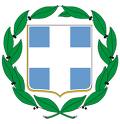 